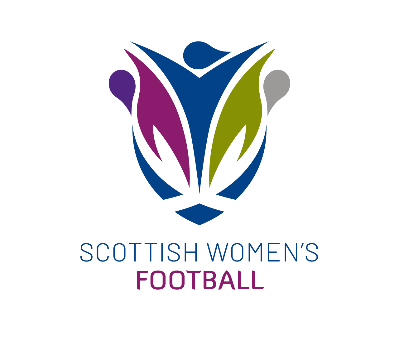 PVG Application Request FormTitle:	
First Name:	
Middle Name:	Surname: 	Date of birth:	Current Address including postcode: Email Address: 	Type of Application, please tick:  Existing member – I’m already a member of the PVG scheme through another organisation/work and I have a PVG number. My existing membership relates to regulated work with:  Children 		Adults New member - I am joining the PVG scheme for the first time. Club: 	Position within club: ID provided, please tick: 	 Passport 	 Driver licence (with photo) 	 Utility Bill 		 Council Tax Young Scot Card 	 Other (Please specify) __________________________Please send the completed form and ID to your Club Secretary or Child Wellbeing and Protection officer.All applications along with supporting documents must be sent to PVG@scotwomensfootball.com